22.TRAVNJA    -   DAN PLANETA  ZEMLJE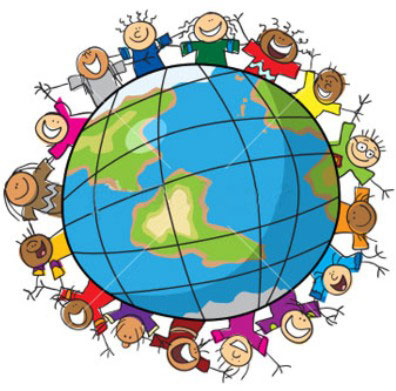    Pogledaj sliku. To je naša Zemlja na kojoj živimo.    Sutra je našoj Zemlji rođendan.    Zadatak :     Pripremi  za srijedu  : veliki papir – možeš zalijepiti 2 papira zajedno                                         flomastere, drvene bojice, pastele  ( što imaš kod kuće)                                          škare, ljepilo   Razmisli kakvu bi čestitku mogao izraditi .